Как зарегистрироваться на Едином портале государственных услуг:Для регистрации Вам потребуется:Паспорт гражданина Российской Федерации;Страховой номер индивидуального страхового счета – СНИЛС;Любой действующий адрес электронной почты;Номер мобильного телефонаАлгоритм действий следующий:Зайти на портал. Адрес портала в интернете: https://www.gosuslugi.ru/Выбрать функцию «Зарегистрироваться».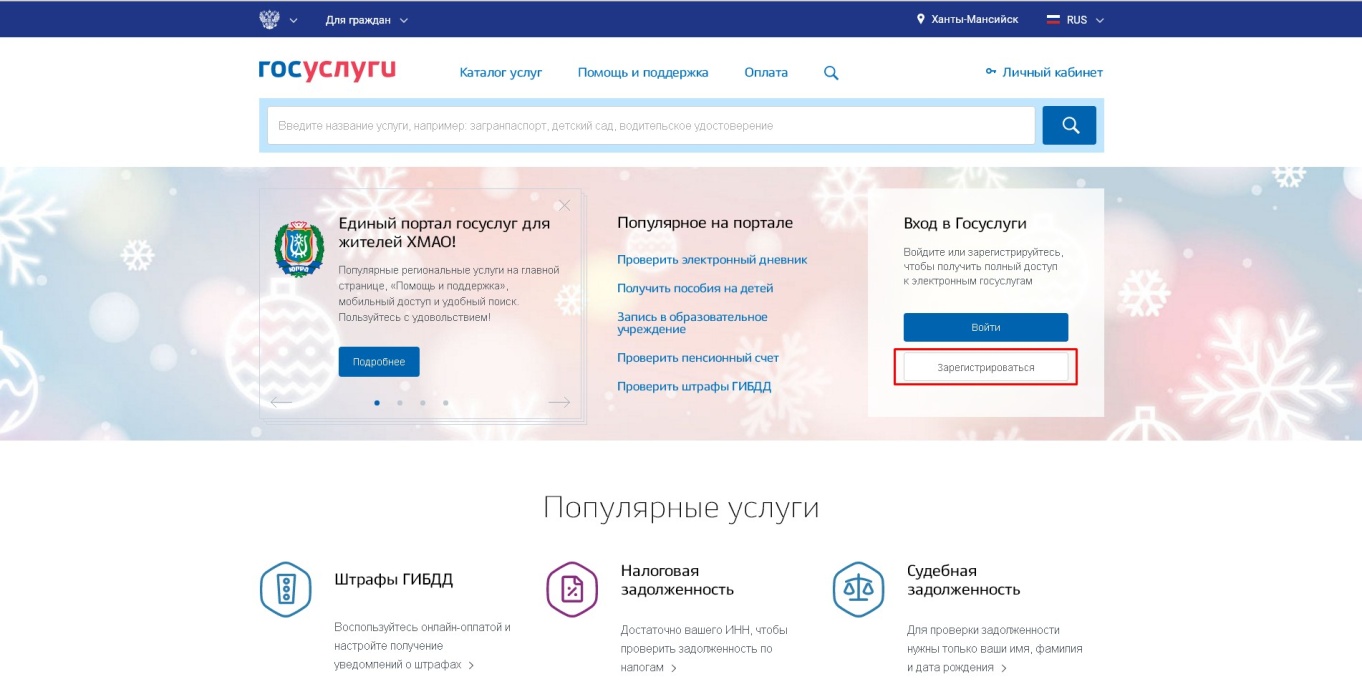 Заполните регистрационную форму и нажмите «Зарегистрироваться».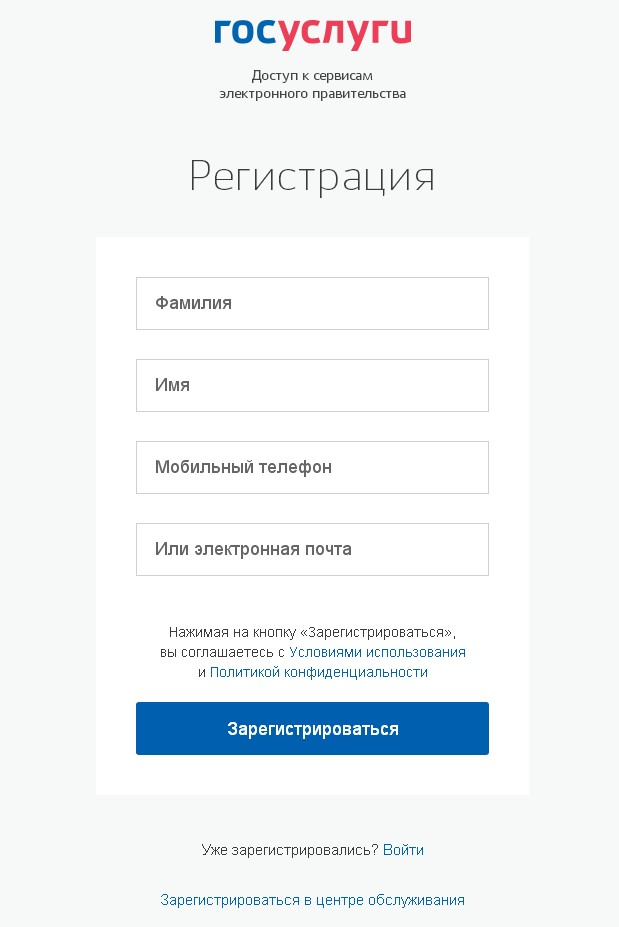 На указанный номер мобильного телефона придет смс-сообщение с кодом подтверждения, введите его в указанное поле, чтобы завершить регистрацию.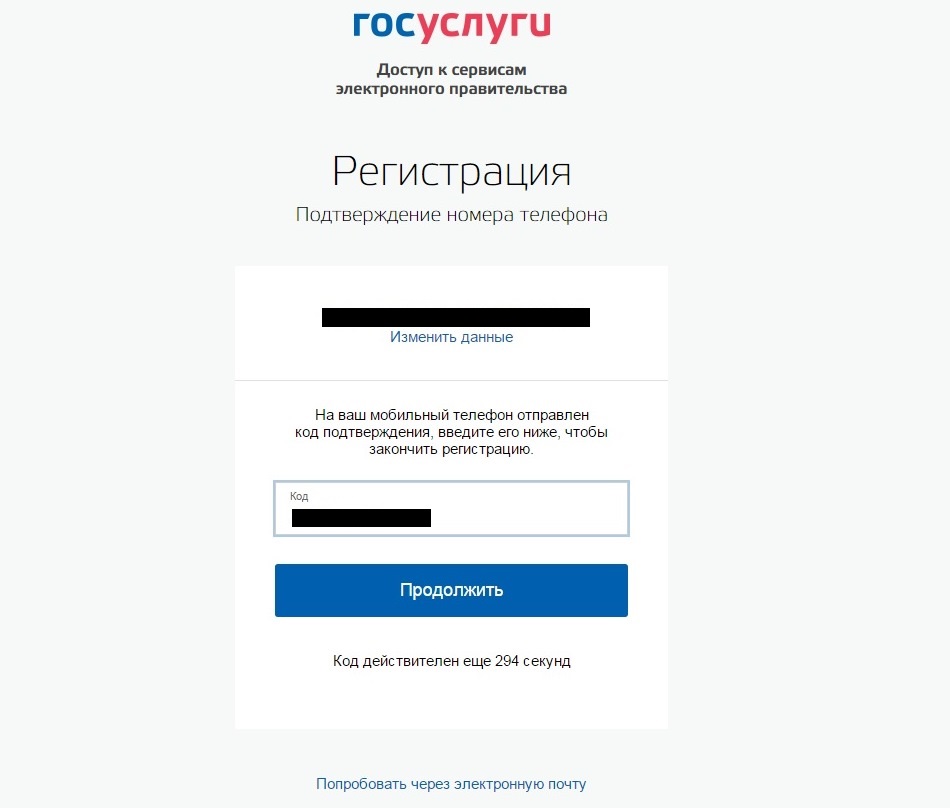 Придумайте пароль для доступа к личному кабинету на портале и нажмите «Готово». 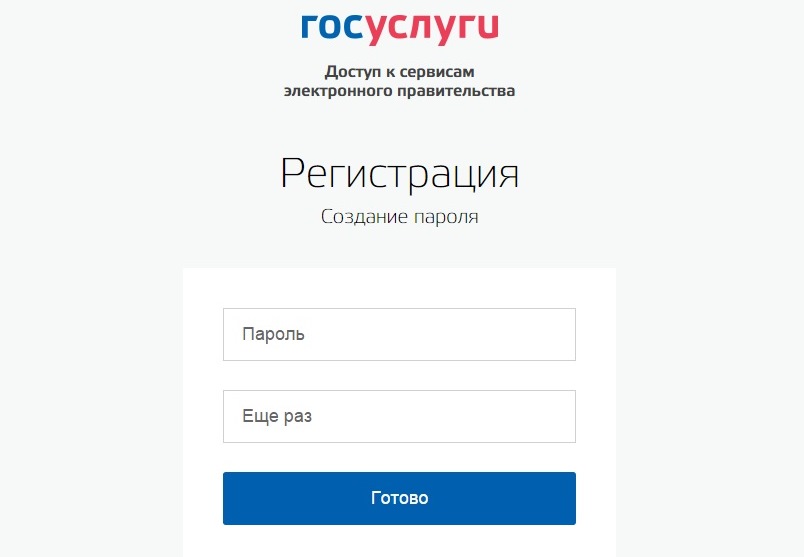 Появится сообщение о завершении регистрации. 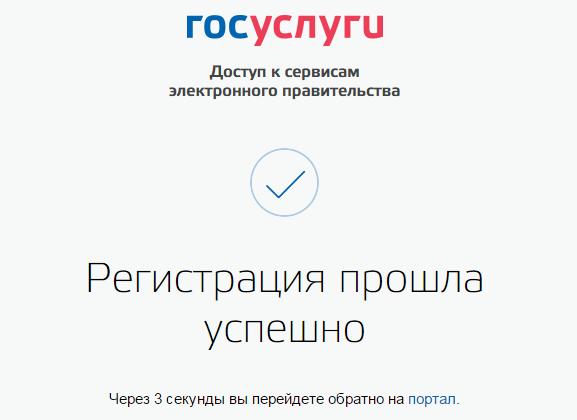 Далее Вы автоматически будете направлены на страницу заполнения персональных данных. После заполнения жмем «Сохранить».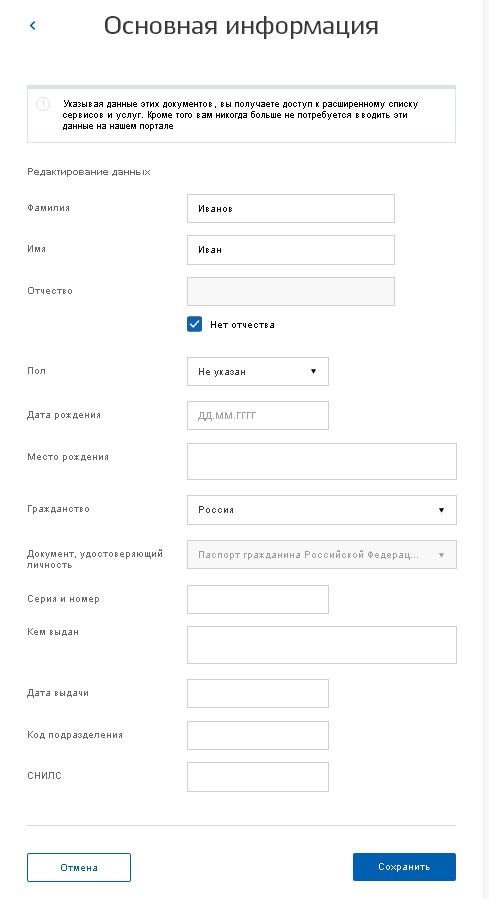 Далее ждем завершение проверки заполненных данных (5-10 минут). 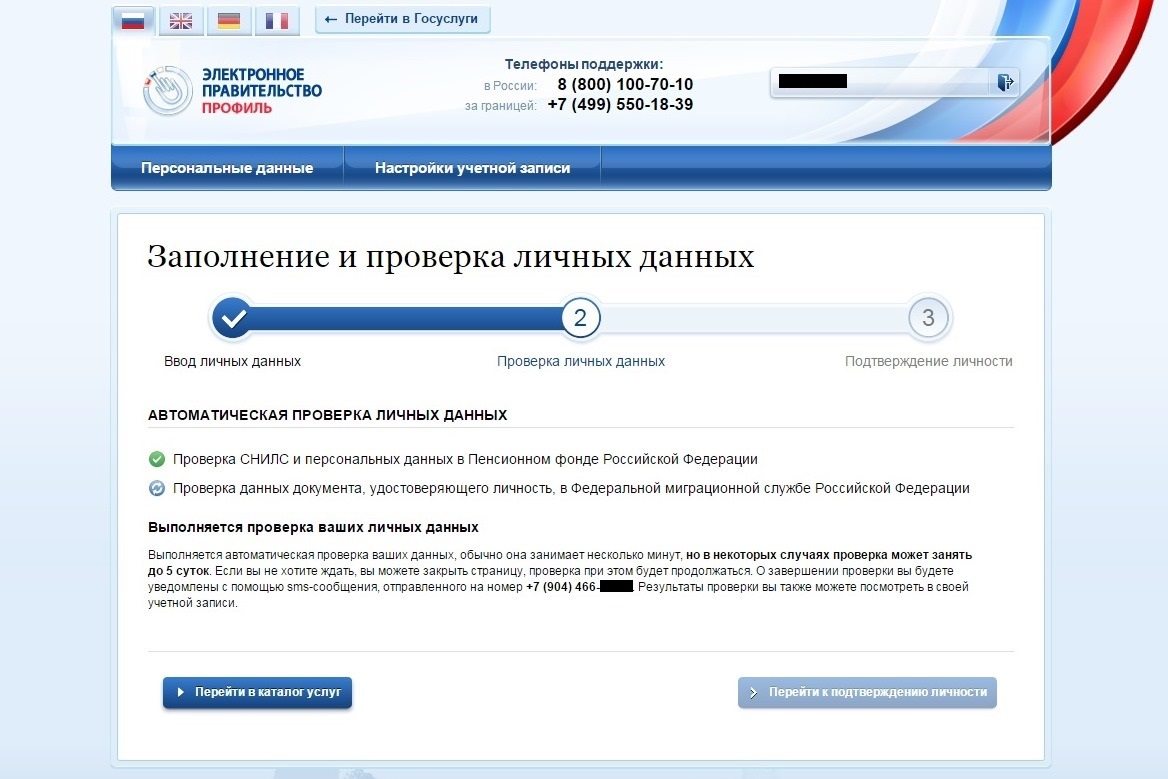 После успешного завершения проверки выбираем «Перейти к подтверждению данных». 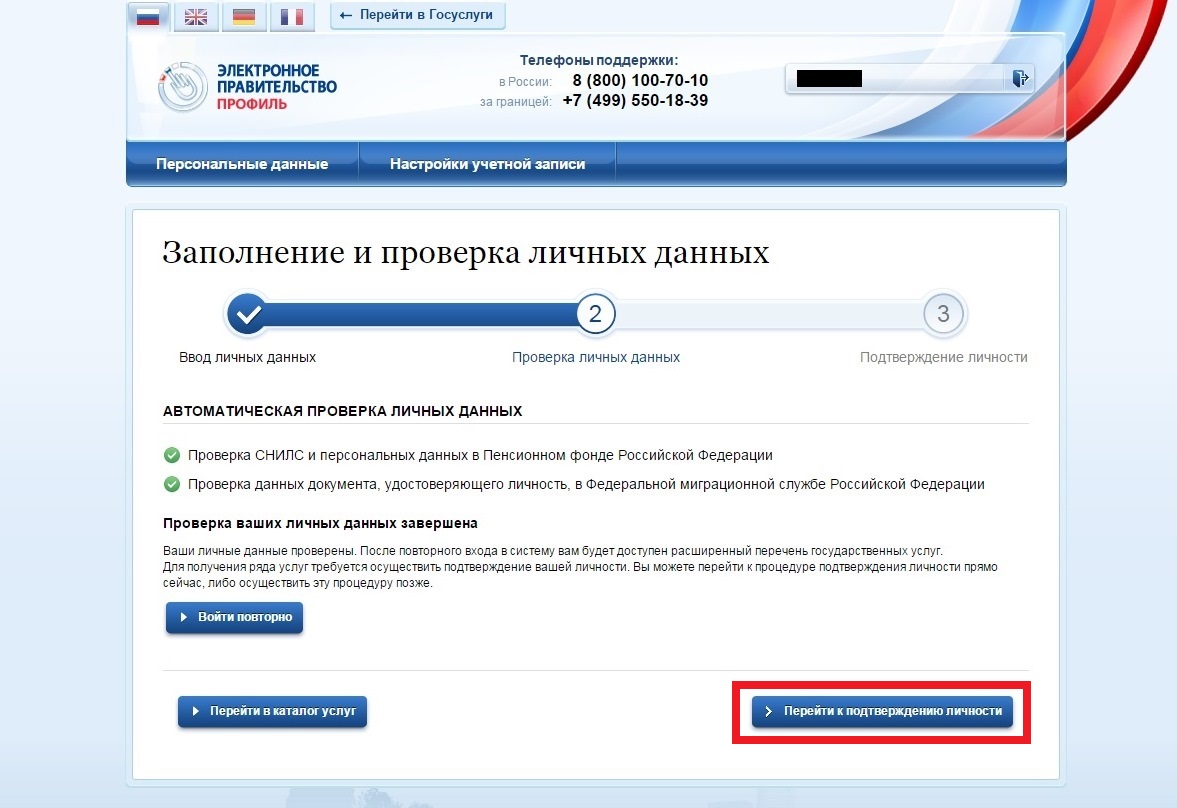 Личные данные заполнены и проверены. Теперь Вам необходимо осуществить подтверждение Вашей личности. 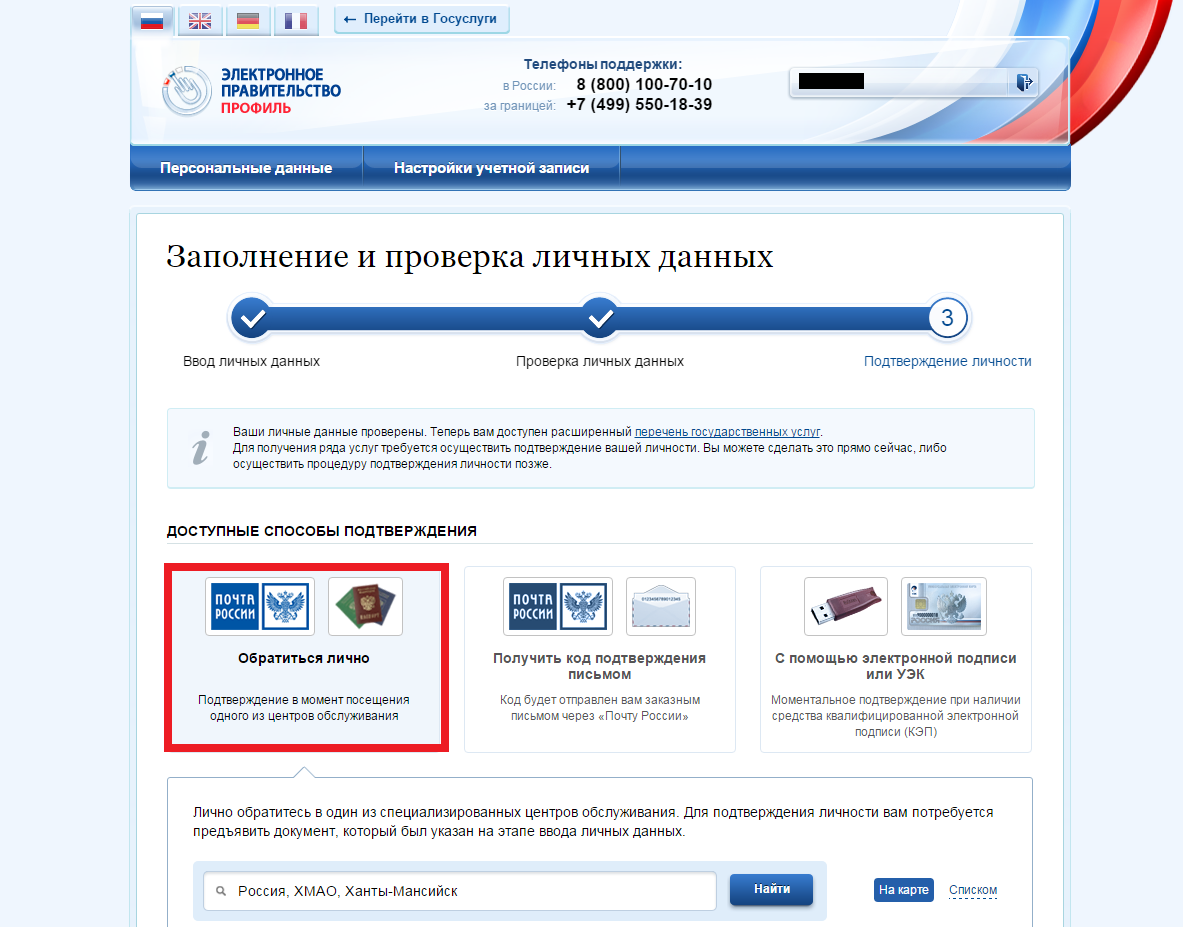 Для этого Вам необходимо обратиться в один из центров обслуживания в городе Ханты-Мансийске:АУ «МНОГОФУНКЦИОНАЛЬНЫЙ ЦЕНТР ЮГРЫ»Адрес: 628012, Ханты-Мансийский автономный округ-Югра, г. Ханты-Мансийск, ул. Энгельса, д. 45 Режим работы: Понедельник-пятница: 8.00-20.00, суббота: 8.00-18.00, воскресенье-выходной Оказываемые услуги: регистрация, подтверждение личности, восстановление доступа Контакты: Рабочий телефон: +7(3467)354631,   мобильный телефон: +7 9505000863 АДМИНИСТРАЦИЯ ГОРОДА ХАНТЫ-МАНСИЙСКААдрес: 628012, Ханты-Мансийский автономный округ - Югра, г. Ханты-Мансийск, ул. Дзержинского, д. 6, каб. 107 Режим работы: Понедельник, среда, четверг, пятница: 9.00-17.15, вторник: 9.00-18.00. Обеденный перерыв: 12.45-14.00. Суббота, воскресенье - выходные дниОказываемые услуги: регистрация, подтверждение личности, восстановление доступа Контакты: +7(3467)35-24-66 